Спецификация 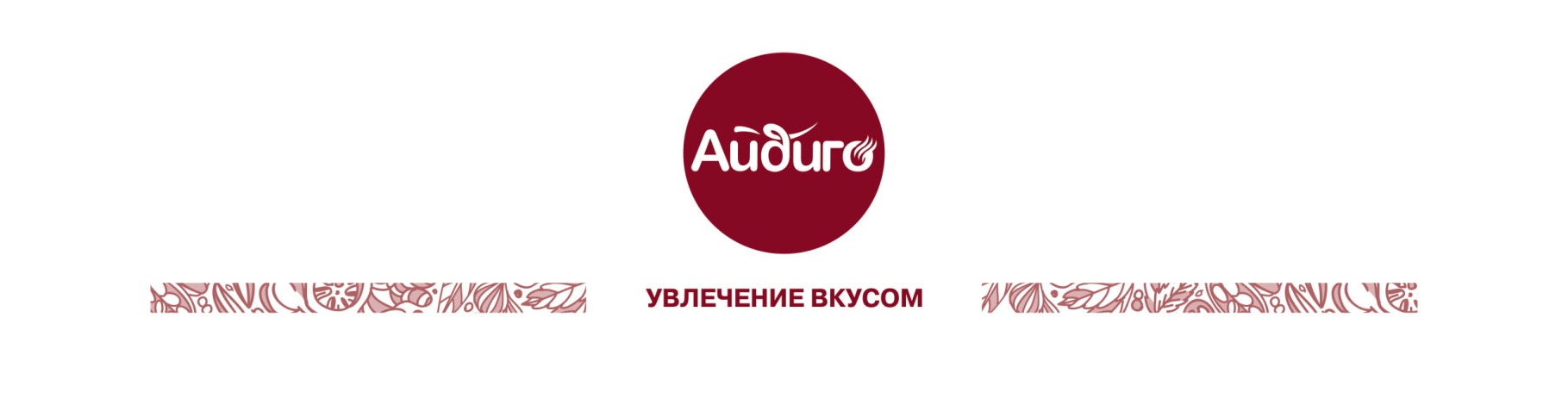 Смесь пряностей  «Харчо (с чесноком и красным перцем)»Предприятие-изготовитель: ООО «Айдиго», Юр. Адрес: 620049, Россия, Свердловская обл., г.Екатеринбург, ул.Комсомольская 37, оф.207/1Адрес производства: 623704,Россия, Свердловская обл., г. Березовский, Режевской тракт, 15 км, уч. № 4Наименование  продукции: Приправа для супа ХарчоВид потребительской тары: термосвариваемые пакеты из полимерных материалов.Масса нетто потребительской единицы: 30гПредприятие-изготовитель: ООО «Айдиго», Юр. Адрес: 620049, Россия, Свердловская обл., г.Екатеринбург, ул.Комсомольская 37, оф.207/1Адрес производства: 623704,Россия, Свердловская обл., г. Березовский, Режевской тракт, 15 км, уч. № 4Наименование  продукции: Приправа для супа ХарчоВид потребительской тары: термосвариваемые пакеты из полимерных материалов.Масса нетто потребительской единицы: 30гПоказатели качестваПоказатели качестваОрганолептические показатели:Органолептические показатели:Внешний вид: хорошо сыпучая, равномерно перемешанная порошкообразная массаОрганолептические показатели:Органолептические показатели:Запах: вкус пряностей и смесей, цвет – свойственный цвету входящих компонентов.Физико-химические показатели:Физико-химические показатели:Массовая доля влаги, %, не болееМассовая доля влаги, %, не более12,0Наличие посторонних примесей и зараженность вредителями хлебных запасовНаличие посторонних примесей и зараженность вредителями хлебных запасовНе допускаетсяМассовая доля металлических примесей (частиц не более 0,3 мм в наибольшем линейном измерении), %, не болееМассовая доля металлических примесей (частиц не более 0,3 мм в наибольшем линейном измерении), %, не более0,001Микробиологические показатели:Микробиологические показатели:БГКП, не допускаются, КОЕ/г: 0,01 Микробиологические показатели:Микробиологические показатели:Плесени, не более, КОЕ/г: 103Микробиологические показатели:Микробиологические показатели:Сульфитредуцирующие клостридии, не допускается в массе продукта г/см3: 0,01Микробиологические показатели:Микробиологические показатели:КМАФАнМ, КОЕ/г, не более: 5*105Микробиологические показатели:Микробиологические показатели:Масса продукта, в которой не допускается патогенные микроорганизмы, в т.ч. сальмонеллы, г: 25Нормативная документация на продукцию: ТУ 9199-001-52303135-2006Нормативная документация на продукцию: ТУ 9199-001-52303135-2006Нормативная документация на продукцию: ТУ 9199-001-52303135-2006Состав продукта: чеснок, хмели-сунели (кориандр, куркума, пажитник, петрушка, укроп сушеный, базилик, лавровый лист, майоран, укроп, мята),  кориандр, корень пастернака, перец красный, паприка, базилик, зелень петрушки,  перец черный, лавровый лист, лимонная кислота.Состав продукта: чеснок, хмели-сунели (кориандр, куркума, пажитник, петрушка, укроп сушеный, базилик, лавровый лист, майоран, укроп, мята),  кориандр, корень пастернака, перец красный, паприка, базилик, зелень петрушки,  перец черный, лавровый лист, лимонная кислота.Состав продукта: чеснок, хмели-сунели (кориандр, куркума, пажитник, петрушка, укроп сушеный, базилик, лавровый лист, майоран, укроп, мята),  кориандр, корень пастернака, перец красный, паприка, базилик, зелень петрушки,  перец черный, лавровый лист, лимонная кислота.Пищевая ценность: белки –12 г, жиры –15, углеводы – 39 г.Энергетическая ценность: 330 кКал/1400 кДж.		Пищевая ценность: белки –12 г, жиры –15, углеводы – 39 г.Энергетическая ценность: 330 кКал/1400 кДж.		Пищевая ценность: белки –12 г, жиры –15, углеводы – 39 г.Энергетическая ценность: 330 кКал/1400 кДж.		Сроки годности и условия хранения: в чистых, сухих, проветриваемых помещениях, не зараженных вредителями,при относительной влажности воздуха не более 75% и температуре не выше +20 ºС. Срок годности 36 месяцев при соблюдении условий хранения.Сроки годности и условия хранения: в чистых, сухих, проветриваемых помещениях, не зараженных вредителями,при относительной влажности воздуха не более 75% и температуре не выше +20 ºС. Срок годности 36 месяцев при соблюдении условий хранения.Сроки годности и условия хранения: в чистых, сухих, проветриваемых помещениях, не зараженных вредителями,при относительной влажности воздуха не более 75% и температуре не выше +20 ºС. Срок годности 36 месяцев при соблюдении условий хранения.Способ применения: смесь пряностей для приготовления супа харчо Способ применения: смесь пряностей для приготовления супа харчо Способ применения: смесь пряностей для приготовления супа харчо Ограничения по использованию: продукт может содержать следы горчицы, кунжута, сельдерея.Ограничения по использованию: продукт может содержать следы горчицы, кунжута, сельдерея.Ограничения по использованию: продукт может содержать следы горчицы, кунжута, сельдерея.